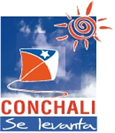 ENTIDADES EN QUE LA MUNICIPALIDAD TIENE PARTICIPACIÓN, REPRESENTACIÓN E INTERVENCIÓN.Entidad con la que existen vínculosTipo de vínculosDescripción o detalle del vínculoFecha de inicioFecha de términoEnlace a la norma jurídicaCORPORACIÓN MUNICIPAL DE CONCHALÍ, DE EDUCACIÓN, SALUD Y ATENCIÓN DE MENORES, CORESAM.Es administrada por un Directorio compuesto por cuatro miembros, además del Alcalde, quien lo preside.Es una corporación de derecho privado, sin fines de lucro,  bajo las disposiciones del Decreto Ley Nº 3.063 de 1980 y sus modificaciones.Constituida en el año 1981Indefinido.Ve Decreto 1226ASOCIACIÓN CHILENA DE MUNICIPALIDADES.SocioEs una entidad que nace  tiene la misión de representar a los municipios de Chile ante organismos públicos, privados, regionales, nacionales e internacionales y apoyar política y técnicamente a sus asociados en la profundización de la democracia, la descentralización, el mejoramiento y modernización de la gestión municipal.10 de mayo de 1993IndefinidoVer Escritura PúblicaCONCEJO DE ALCALDES CERROS DE RENCA.SocioAgrupación de Municipalidades, creado con el fin de contratar en conjunto el tratamiento intermedio y disposición final de los residuos sólidos domiciliarios.1978No aplica. Organismo de hecho.